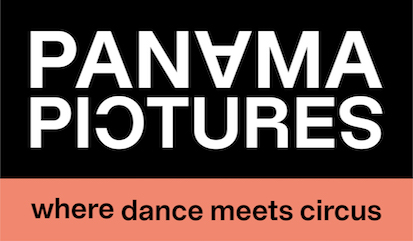 
The Man who fell from the skyTerwijl alles in het universum streeft naar chaos, probeert de mens steeds opnieuw orde aan te brengen. We willen verklaren, begrijpen. Maar de meeste ideologieën en structuren die ons ooit hielpen bij die oriëntatie, schaften we af; ze waren te beperkend om nog als richtingwijzer te dienen. Tegelijkertijd lijkt de wereld in brand te staan en overschaduwt de ene crisis de andere. Wat rest ons nu?  De nieuwe voorstelling van Panama Pictures The Man who fell from the sky vangt dit collectieve gevoel van stuurloosheid en ontwrichting. De performers lijken er wel aangespoeld. Hoog in de lucht hangen zij aan takken van een ontwortelde boom, balanceren ze op bewegende plateaus. Is dit de nasleep van een ramp? De voorbode van een grote verandering? The Man who fell from the sky toont de mens die zich, zonder houvast of kompas, moet verhouden tot een omgeving die aan verandering onderhevig is.Voor The man who fell from the sky vervlecht Panama Pictures dans, lucht- en vloeracrobatiek en live muziek tot een indringende en poëtische beeldenreeks met een grote fysieke lading, waarbij de kracht en kwetsbaarheid van het menselijk lichaam voorop staan. Muzikant Budy Mokoginta creëert, met een mix van gitaar, stem en elektronica, een stevige sound die het geheel stuwt, kleurt en bij flarden ontregelt. 
Als toeschouwer zie je hoop, meebewegen, solidariteit, elkaar opvangen. Je ziet angst, vergeefsheid, frustratie en hulpeloosheid. Vallen en pogen weer verder te gaan. Acrobatische spierkracht gecombineerd met menselijke breekbaarheid.’ (Brabants Dagblad) CastChoreografie Pia Meuthen
Dans en acrobatiek Francesco Barba, Davide Bellotta, Fynn Neb, Jefta Tanate, Tarek Rammo, Dimitri Landoz, Yaniv Dagan
Live muziek Budy Mokoginta Muziekcompositie Strijbos & van Rijswijk, Davide BellottaDecorontwerp Sammy van den Heuvel
Kostuumontwerp Sanne Reichert
Lichtontwerp Bart Verzellenberg
Dramaturgie Angelique WillkieDramaturgisch advies Julian Vogel, Guido Janssen
Choreografische assistentie en training Miquel de JongPanama PicturesDynamisch, ongepolijst en bij vlagen spectaculair, maar tegelijkertijd kwetsbaar en intiem. Panama Pictures maakt voorstellingen op het snijvlak van dans en circus, waarin de disciplines moeiteloos in elkaar overvloeien en de dialoog aangaan met architectonische decors en live muziek. Voor iedere voorstelling wordt een nieuw universum opgetrokken. Dans en acrobatiek worden vervlochten met klassieke muziek, elektronische beats en zang.
Panama Pictures neemt haar publiek mee in een zintuiglijk en fysiek verhaal over universele onderwerpen. Choreograaf Pia Meuthen vertaalt literaire en filosofische inspiratiebronnen naar poëtische beelden en weet haar toeschouwers te raken met de grote fysieke impact en menselijke uitstraling van het geheel. Ze toont werelden die herkenbaar zijn maar ook altijd ruimte geven voor eigen interpretatie.
Panama Pictures is huisgezelschap van de Verkadefabriek in ‘s-Hertogenbosch en wordt structureel ondersteund door Fonds Podiumkunsten, provincie Noord-Brabant en gemeente ‘s-Hertogenbosch. 
De zachte hand waarmee de choreograaf de personages begeleidt is magisch; of ze nu acrobaten, gymnasten of dansers zijn, de harmonieuze grammatica van de choreograaf brengt de kwaliteiten – acrobatisch, muzikaal en dans – zo in evenwicht dat ze versmelten. (Tanznetz.de)Choreograaf Pia Meuthen en haar team hebben hun mix van circus en dans steeds verder geperfectioneerd tot hier, in een soort hand-to-hand dans, het samenspel van de mannen een doorlopend geheel van passen, positionering, intentie, timing en acrobatiek is geworden. Maar in plaats van een ‘schone’ doorlopende lijn tot in de vingertoppen, is elke beweging hier doordesemd van de kracht die nodig is voor circuswerk. (Theaterkrant).